私立協志工商105學年度高職優質化輔助方案105年09月自主管理暨檢核考評表填表人：林建邦   單位主管： 吳月惠  總考管： 吳月惠     總執行：蔡英仁（資料格式請承辦人依內容自行增減）私立協志工商執行105學年度高職優質化輔助方案活動相片資料計畫名稱：105-1強化學校辦學體質活動內容：(一) 辦理內控互評與召開檢討會(二) 成立校務發展委員會組織(三) 召開校務發展委員會會議活動活動時間：105.09.01-102.09.30內容概要：(一)針對缺失擬定改善期程，提升辦學之績效。(二)成立校務發展委員會組織-105學年度校務會議通過校務發展委員會組織辦法(三) 召開校務發展委員會會議討論針對校務各處室所訂目標督導與檢核相片張貼位置計畫名稱計畫名稱計畫名稱105-1強化學校辦學體質105-1強化學校辦學體質105-1強化學校辦學體質105-1強化學校辦學體質105-1強化學校辦學體質105-1強化學校辦學體質105-1強化學校辦學體質105-1強化學校辦學體質105-1強化學校辦學體質105-1強化學校辦學體質105-1強化學校辦學體質105-1強化學校辦學體質105-1強化學校辦學體質辦理事項辦理事項辦理事項0101協志飛揚 追求卓越協志飛揚 追求卓越協志飛揚 追求卓越協志飛揚 追求卓越協志飛揚 追求卓越協志飛揚 追求卓越協志飛揚 追求卓越協志飛揚 追求卓越協志飛揚 追求卓越協志飛揚 追求卓越協志飛揚 追求卓越辦理事項辦理事項辦理事項0202評鑑研習行政增能評鑑研習行政增能評鑑研習行政增能評鑑研習行政增能評鑑研習行政增能評鑑研習行政增能評鑑研習行政增能評鑑研習行政增能評鑑研習行政增能評鑑研習行政增能評鑑研習行政增能辦理事項辦理事項辦理事項0303辦理事項辦理事項辦理事項0404資本門概算執行情形表               （仟元）資本門概算執行情形表               （仟元）資本門概算執行情形表               （仟元）資本門概算執行情形表               （仟元）資本門概算執行情形表               （仟元）資本門概算執行情形表               （仟元）資本門概算執行情形表               （仟元）資本門概算執行情形表               （仟元）資本門概算執行情形表               （仟元）資本門概算執行情形表               （仟元）資本門概算執行情形表               （仟元）資本門概算執行情形表               （仟元）資本門概算執行情形表               （仟元）資本門概算執行情形表               （仟元）資本門概算執行情形表               （仟元）資本門概算執行情形表               （仟元）項次名稱(項目)名稱(項目)名稱(項目)名稱(項目)名稱(項目)核定概算核定概算實際執行情形實際執行情形實際執行情形實際執行情形實際執行情形原因檢討原因檢討原因檢討01020304總經費概算(A)總經費概算(A)總經費概算(A)總經費概算(A)當月份經費執行總額(B)當月份經費執行總額(B)當月份經費執行總額(B)經費執行率B/A％經費執行率B/A％                       經常門概算執行情形表             （仟元）                       經常門概算執行情形表             （仟元）                       經常門概算執行情形表             （仟元）                       經常門概算執行情形表             （仟元）                       經常門概算執行情形表             （仟元）                       經常門概算執行情形表             （仟元）                       經常門概算執行情形表             （仟元）                       經常門概算執行情形表             （仟元）                       經常門概算執行情形表             （仟元）                       經常門概算執行情形表             （仟元）                       經常門概算執行情形表             （仟元）                       經常門概算執行情形表             （仟元）                       經常門概算執行情形表             （仟元）                       經常門概算執行情形表             （仟元）                       經常門概算執行情形表             （仟元）                       經常門概算執行情形表             （仟元）項次名稱(項目)名稱(項目)名稱(項目)名稱(項目)名稱(項目)核定概算核定概算實際執行情形實際執行情形實際執行情形實際執行情形實際執行情形原因檢討原因檢討原因檢討01講座鐘點費講座鐘點費講座鐘點費講座鐘點費講座鐘點費6.46.402租車費租車費租車費租車費租車費101003膳食費膳食費膳食費膳食費膳食費2.42.404授課鐘點費授課鐘點費授課鐘點費授課鐘點費授課鐘點費1.61.6總經費概算(A)總經費概算(A)總經費概算(A)總經費概算(A)20.420.420.4當月份經費執行總額(B)當月份經費執行總額(B)當月份經費執行總額(B)00經費執行率B/A％經費執行率B/A％0％0％工作管制暨檢核考評表工作管制暨檢核考評表工作管制暨檢核考評表工作管制暨檢核考評表工作管制暨檢核考評表工作管制暨檢核考評表工作管制暨檢核考評表工作管制暨檢核考評表工作管制暨檢核考評表工作管制暨檢核考評表工作管制暨檢核考評表工作管制暨檢核考評表工作管制暨檢核考評表工作管制暨檢核考評表工作管制暨檢核考評表工作管制暨檢核考評表工作項目工作項目執行概要執行概要執行概要執行概要執行概要執行概要執行概要工作進度（%）工作進度（%）差異說明與改善對策差異說明與改善對策差異說明與改善對策差異說明與改善對策成效考評工作項目工作項目執行概要執行概要執行概要執行概要執行概要執行概要執行概要預定實際差異說明與改善對策差異說明與改善對策差異說明與改善對策差異說明與改善對策成效考評召開內控互評與檢討會召開內控互評與檢討會針對缺失擬定改善期程，提升辦學之績效針對缺失擬定改善期程，提升辦學之績效針對缺失擬定改善期程，提升辦學之績效針對缺失擬定改善期程，提升辦學之績效針對缺失擬定改善期程，提升辦學之績效針對缺失擬定改善期程，提升辦學之績效針對缺失擬定改善期程，提升辦學之績效100％100％依計畫確實執行召開校務發展委員會會議召開校務發展委員會會議1.成立校務發展委員會組織-105學年度校務會議通過校務發展委員會組織辦法2.召開委員會討論針對校務各處室所訂目標督導與檢核1.成立校務發展委員會組織-105學年度校務會議通過校務發展委員會組織辦法2.召開委員會討論針對校務各處室所訂目標督導與檢核1.成立校務發展委員會組織-105學年度校務會議通過校務發展委員會組織辦法2.召開委員會討論針對校務各處室所訂目標督導與檢核1.成立校務發展委員會組織-105學年度校務會議通過校務發展委員會組織辦法2.召開委員會討論針對校務各處室所訂目標督導與檢核1.成立校務發展委員會組織-105學年度校務會議通過校務發展委員會組織辦法2.召開委員會討論針對校務各處室所訂目標督導與檢核1.成立校務發展委員會組織-105學年度校務會議通過校務發展委員會組織辦法2.召開委員會討論針對校務各處室所訂目標督導與檢核1.成立校務發展委員會組織-105學年度校務會議通過校務發展委員會組織辦法2.召開委員會討論針對校務各處室所訂目標督導與檢核100％100％依計畫確實執行執行月份工作項目執行月份工作項目執行月份工作項目105年105年105年105年105年105年106年106年106年106年106年106年106年執行月份工作項目執行月份工作項目執行月份工作項目89101112112345671召開校務發展委員會會議預定1召開校務發展委員會會議實際2辦理評鑑行政增能研習預定2辦理評鑑行政增能研習實際3辦理評鑑網路平台研習預定3辦理評鑑網路平台研習實際4召開內控互評與檢討會預定4召開內控互評與檢討會實際5建置E化訪視評鑑平台預定5建置E化訪視評鑑平台實際6 E化評鑑系統研習預定6 E化評鑑系統研習實際填表說明：1.子計畫工作項目臚列以擇要簡明為原則。2.各子計畫應珍視資源並依預定進度定期召開會議管控進度。填表說明：1.子計畫工作項目臚列以擇要簡明為原則。2.各子計畫應珍視資源並依預定進度定期召開會議管控進度。填表說明：1.子計畫工作項目臚列以擇要簡明為原則。2.各子計畫應珍視資源並依預定進度定期召開會議管控進度。填表說明：1.子計畫工作項目臚列以擇要簡明為原則。2.各子計畫應珍視資源並依預定進度定期召開會議管控進度。填表說明：1.子計畫工作項目臚列以擇要簡明為原則。2.各子計畫應珍視資源並依預定進度定期召開會議管控進度。填表說明：1.子計畫工作項目臚列以擇要簡明為原則。2.各子計畫應珍視資源並依預定進度定期召開會議管控進度。填表說明：1.子計畫工作項目臚列以擇要簡明為原則。2.各子計畫應珍視資源並依預定進度定期召開會議管控進度。填表說明：1.子計畫工作項目臚列以擇要簡明為原則。2.各子計畫應珍視資源並依預定進度定期召開會議管控進度。填表說明：1.子計畫工作項目臚列以擇要簡明為原則。2.各子計畫應珍視資源並依預定進度定期召開會議管控進度。填表說明：1.子計畫工作項目臚列以擇要簡明為原則。2.各子計畫應珍視資源並依預定進度定期召開會議管控進度。填表說明：1.子計畫工作項目臚列以擇要簡明為原則。2.各子計畫應珍視資源並依預定進度定期召開會議管控進度。填表說明：1.子計畫工作項目臚列以擇要簡明為原則。2.各子計畫應珍視資源並依預定進度定期召開會議管控進度。填表說明：1.子計畫工作項目臚列以擇要簡明為原則。2.各子計畫應珍視資源並依預定進度定期召開會議管控進度。填表說明：1.子計畫工作項目臚列以擇要簡明為原則。2.各子計畫應珍視資源並依預定進度定期召開會議管控進度。填表說明：1.子計畫工作項目臚列以擇要簡明為原則。2.各子計畫應珍視資源並依預定進度定期召開會議管控進度。填表說明：1.子計畫工作項目臚列以擇要簡明為原則。2.各子計畫應珍視資源並依預定進度定期召開會議管控進度。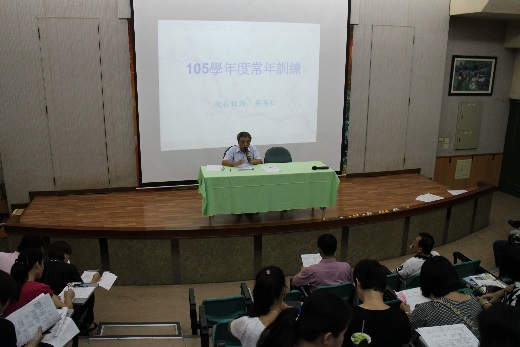 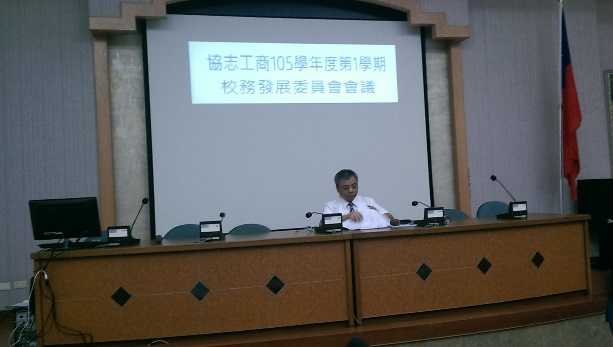 105學年度校務會議通過校務發展委員會組織辦法105學年度第1學期校務發展委員會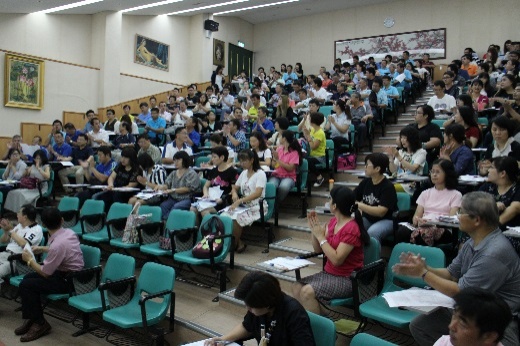 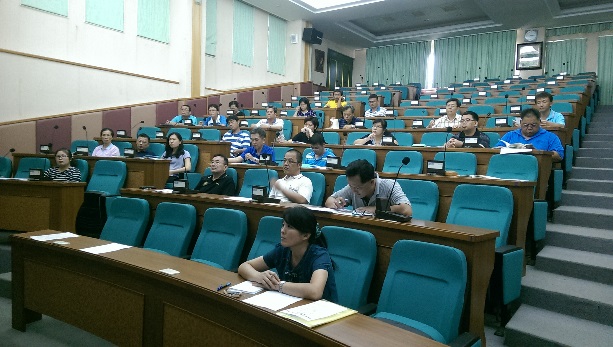 105學年度校務會議通過校務發展委員會組織辦法105學年度第1學期校務發展委員會